Lesvoorbereidingsformulier | Atelier en stage 2| 2014-2015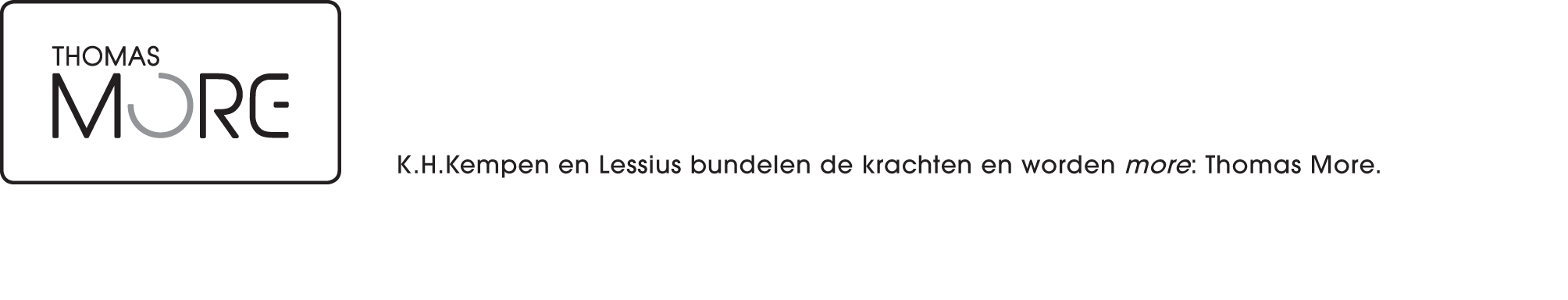 Bovenkant formulierBordplan: 
Fase 1: ‘inspirerende’ gevoelens om een beeld te omschrijven:verveeld, opgewekt, nieuwsgierig, bang, verdrietig, teleurgesteld, verliefd, zenuwachtig, geheimzinnig, bereidwillig, verward, gechoqueerd, opgelucht, trots.Fase  3: Waarvoor gebruiken wij dit voorwerp?Wat kan je nog met dit voorwerp doen los van de gewoonlijke ‘gebruiksaanwijzing’ ?Plaats je voorwerp op een andere manier zodat het een andere functie/taak krijgt.Selecteer 1 gevoel dat op het bord staat en bespreek hoe je dit gevoel in je voorwerp kan verwerken: Welke andere vorm zou je hieraan kunnen geven?Bijlage: 
Bijlage 1a: info kennismakingsopdracht					 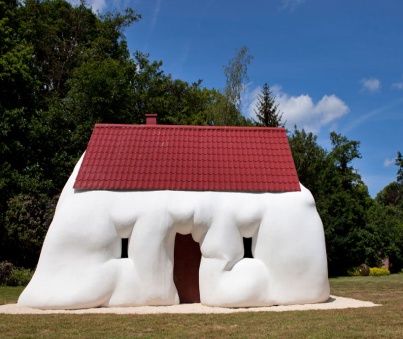 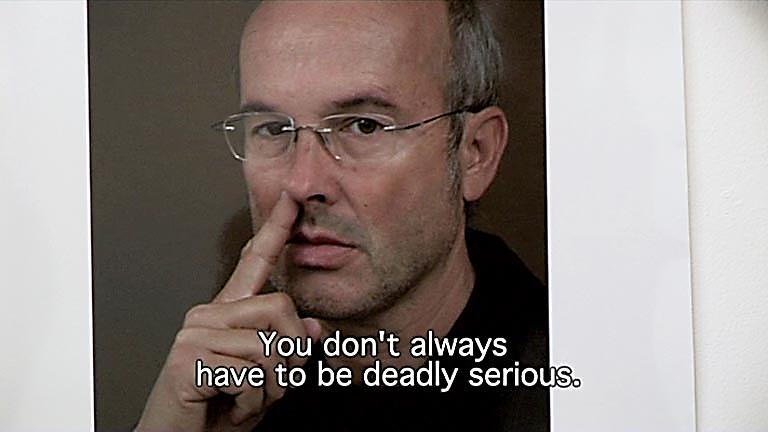 Bijlage 2: Fragmenten uit de videoclip die gebaseerd zijn op Erwin Wurm’s werken: (fase 2)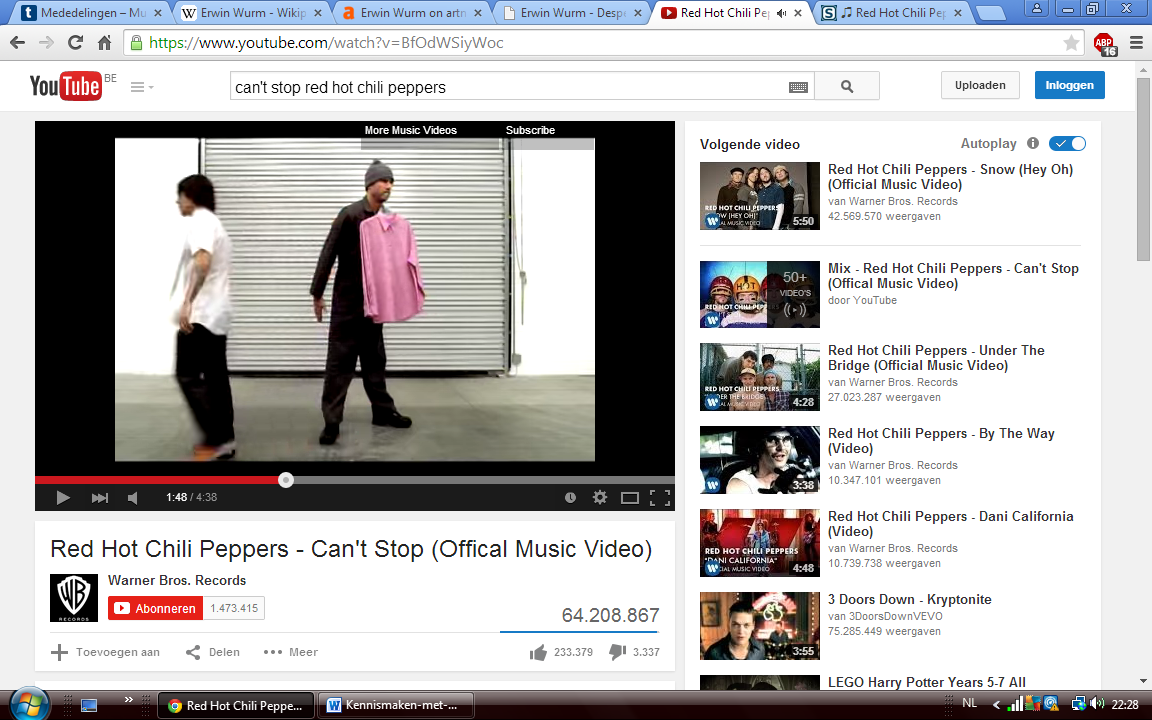 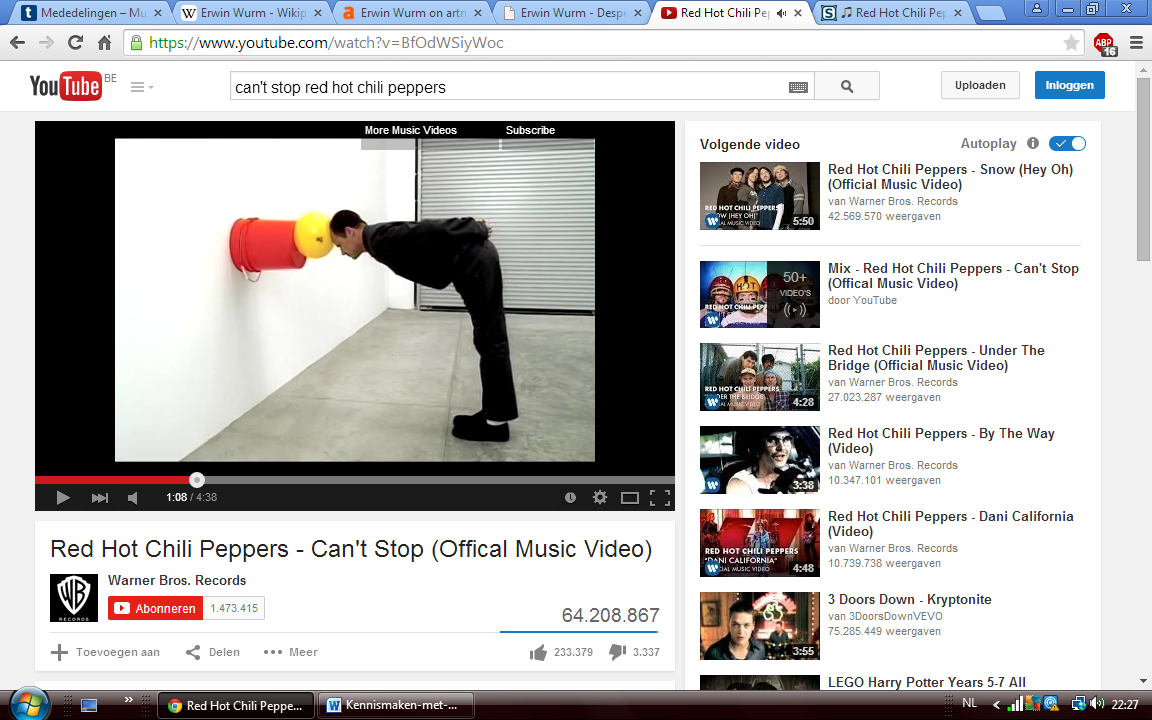 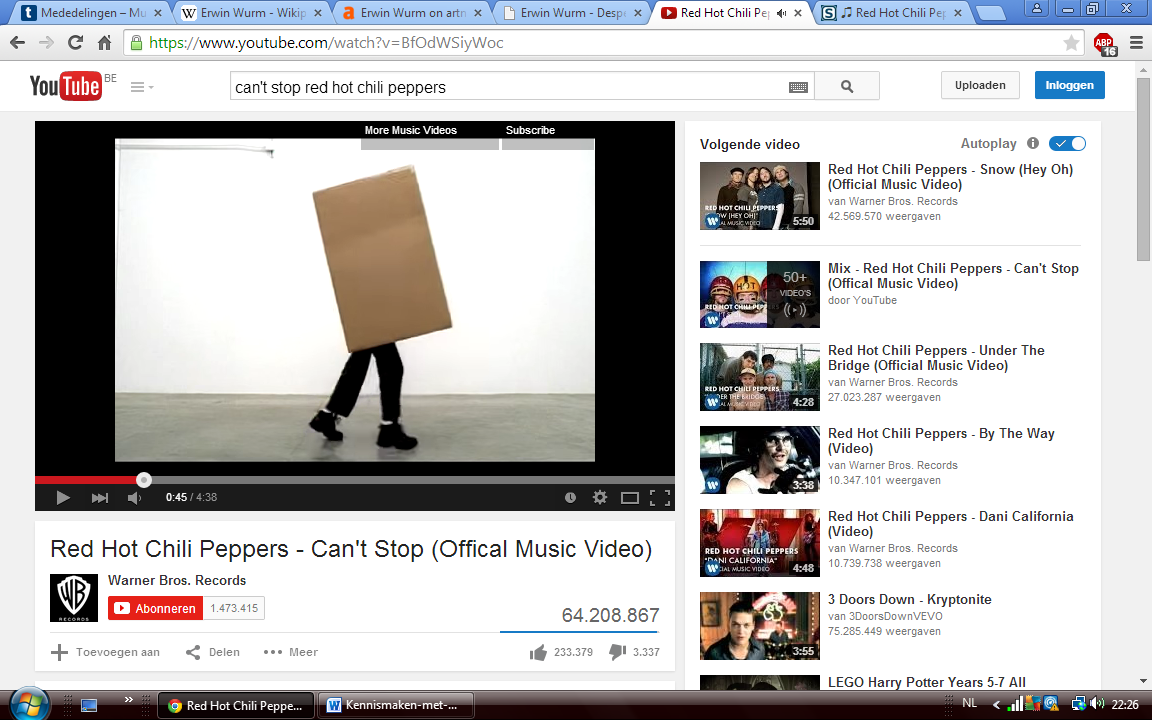 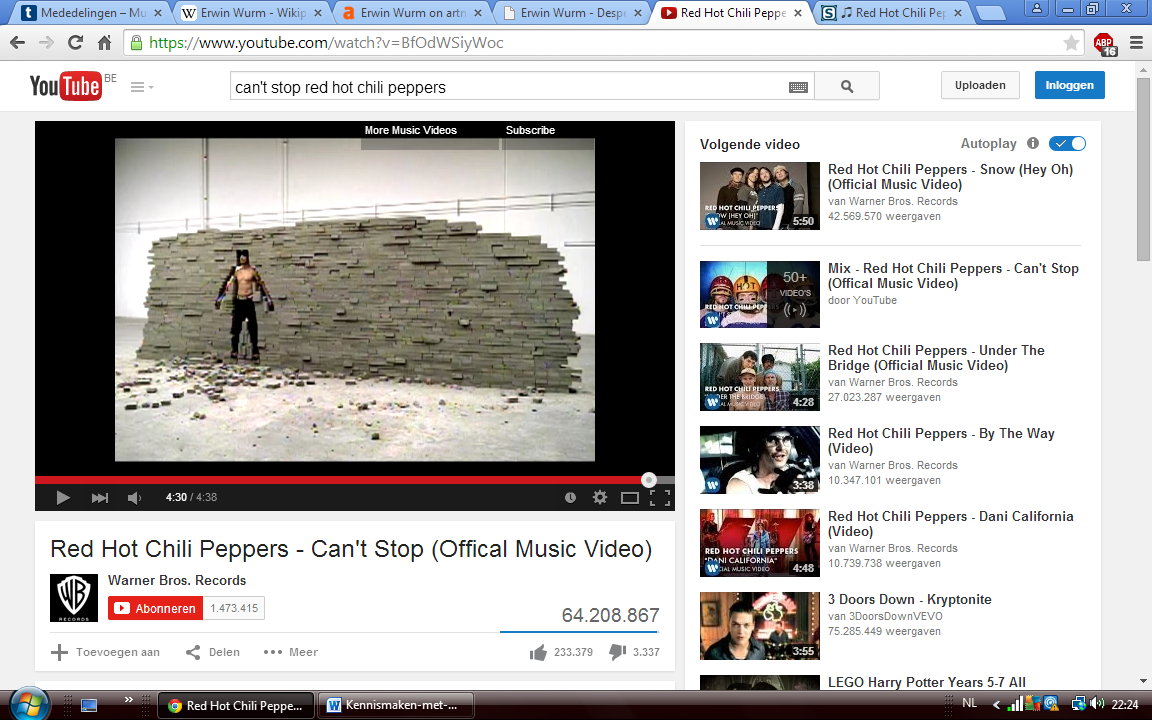 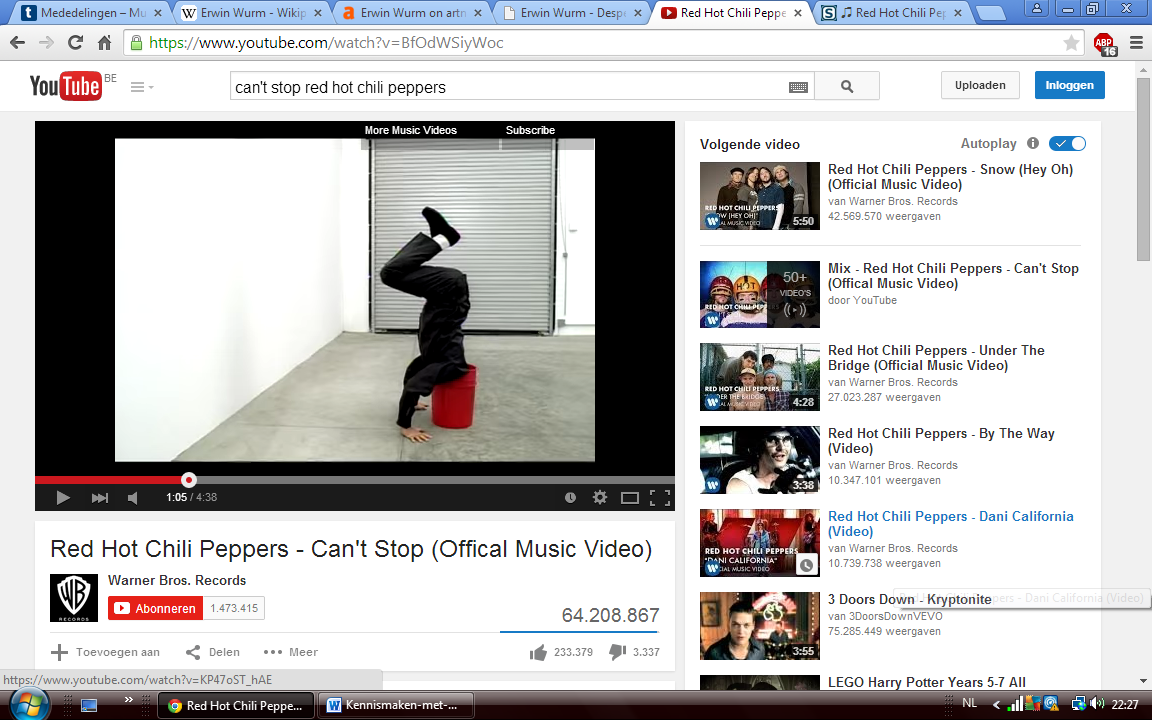 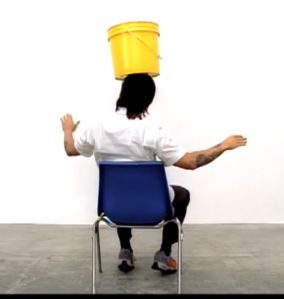 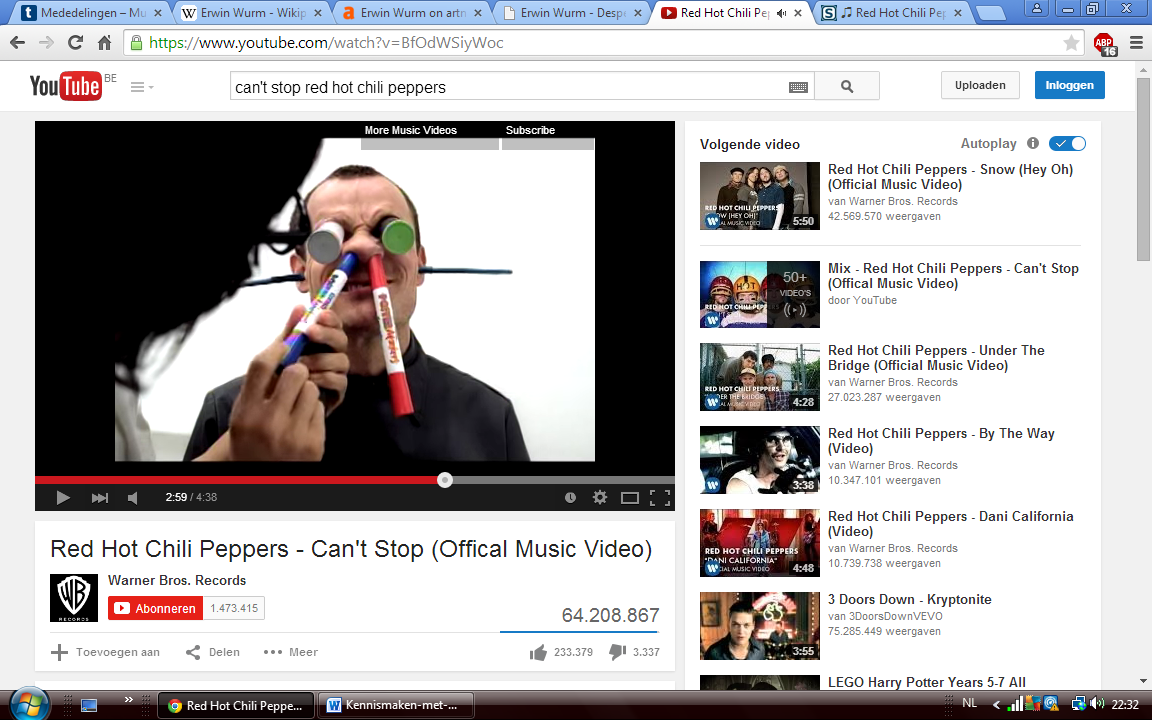 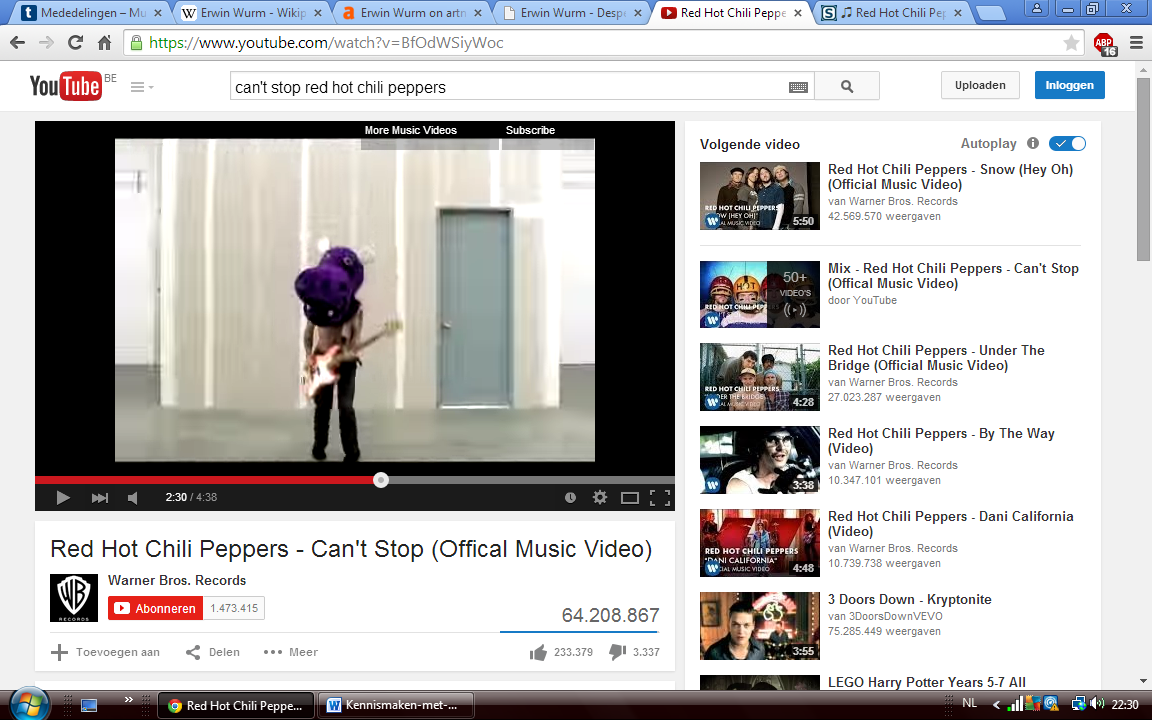 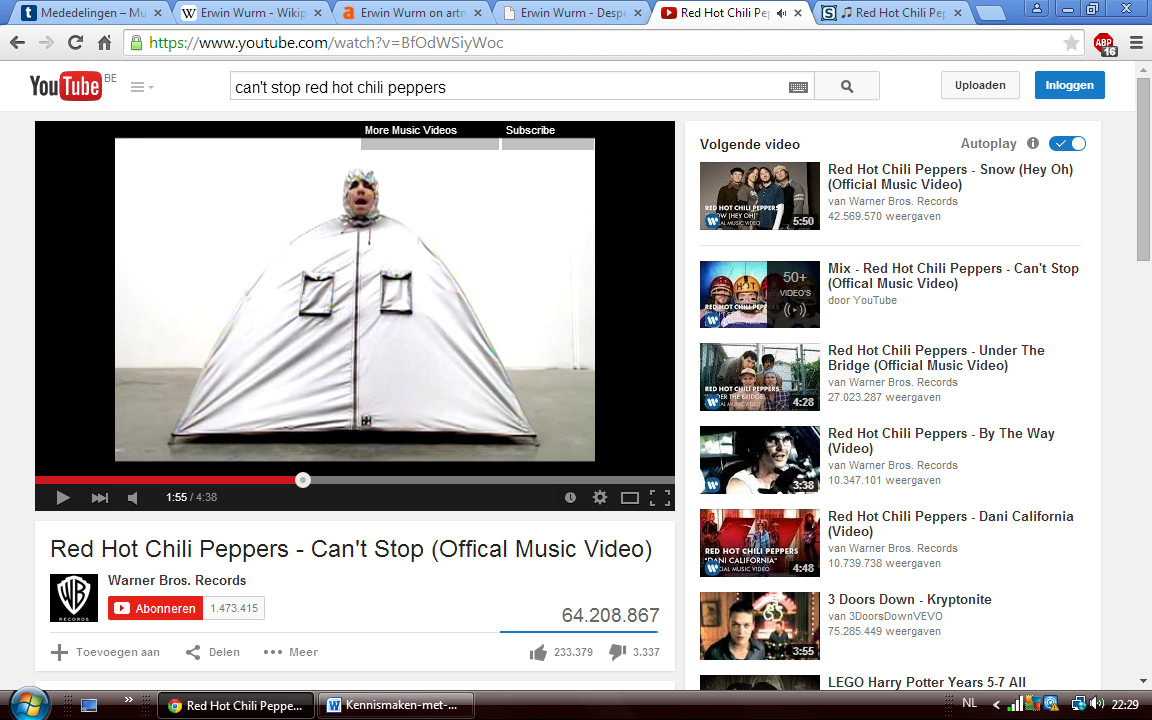 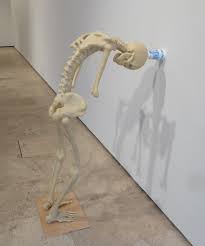 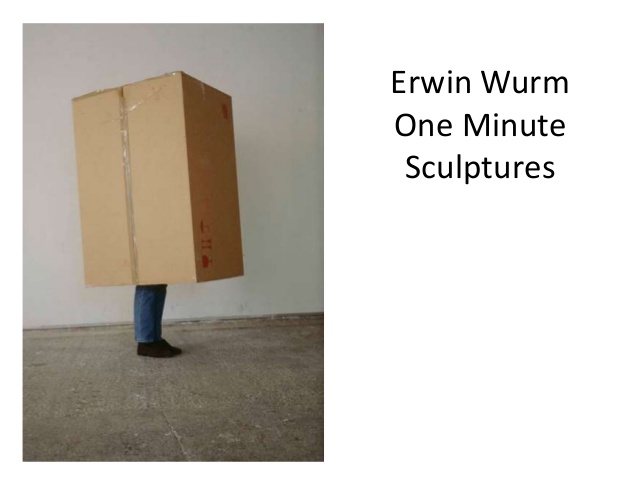 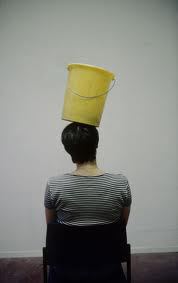 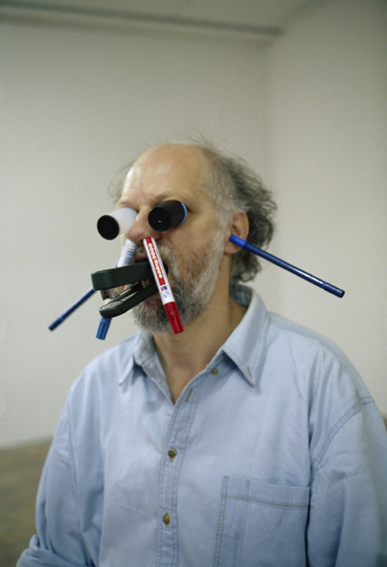 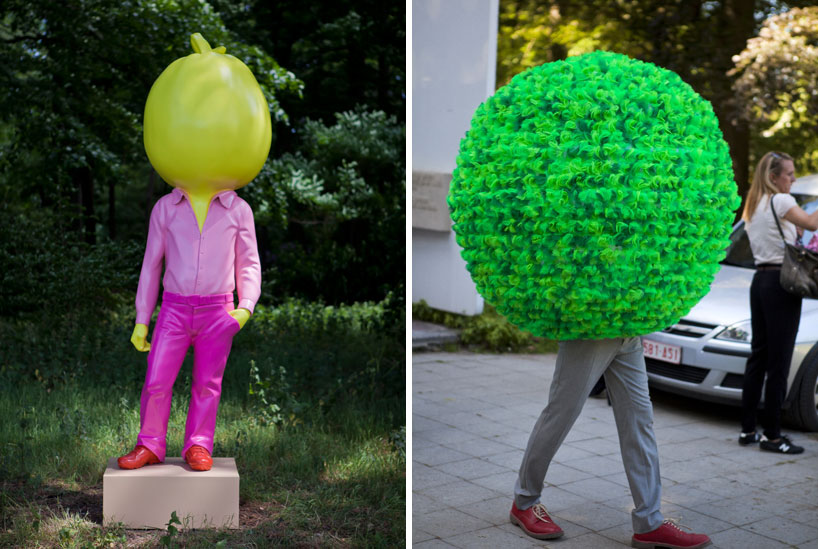 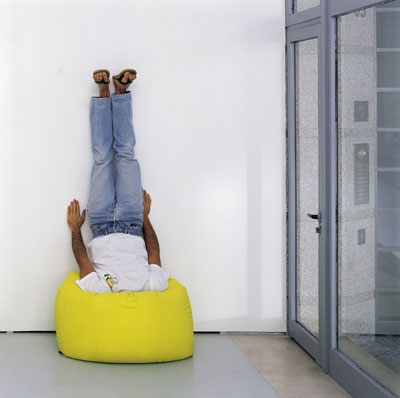 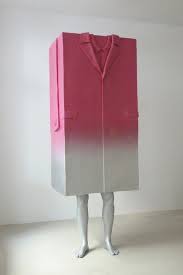 Naam student (klas): Stageschool: /Stageklas:     /                             Aantal lln.: Mentor: Datum nazicht:Nagekeken door:aanpassen - herwerkenDatum nazicht:Nagekeken door:aanpassen - herwerkenNaam student (klas): Stageschool: /Stageklas:     /                             Aantal lln.: Mentor: goedgekeurdhandtekeningVak(onderdeel)/activiteit: Muzische opvoeding: beeldLesonderwerp: Kennismaken + muzisch proces vanuit een kunstenaarDatum: 3/04/2015Tijdsduur: 60 minuten Leerplandoelen en lesdoelen: Leerplandoelen:Algemene doelen:7. willen kennismaken met de wereld van kunst: de relatie zien tussen (onze) kunstzinnige activiteit en de buitengewone creaties van kunstenaars18. werken vanuit geloof in eigen kunnen.Specifieke doelen:
3.4: Het verband verwoorden tussen materialen en de indrukken die ze veroorzaken
4.2: Details in werkstukken van dichtbij bekijken
5.1 experimenteren met allerlei materiaal (twee- en driedimensionaal)5.3 mogelijkheden van materialen en technieken leren kennen
7.1: ervaren dat eigen gevoelens het best vertolkt kunnen worden met een creatieve aanpak en in een persoonlijke stijl8.2 intens observeren en verbeelden om het creëren te bevorderen
8.13: Met anderen van gedachten wisselen over hun realisatie.
10: Het beeldaspect ruimte ervaren en toepassen.12.9 Het beeldaspect vorm ervaren en toepassen: beseffen dat vormen een emotionele lading en karaktereigenschappen kunnen hebben zoals agressief, slap, sierlijk, robuust,…Lesdoelen:De leerlingen kunnen uiterlijke kenmerken van een gemoedstoestand letterlijk vertalen in een beeldhouwwerk (sculptuur).De leerlingen kunnen nadenken over / en vergelijkingen maken met de verschillende resultaten van het beeldhouwwerkDe leerlingen kunnen hun zintuigelijke prikkels voluit open zetten om ze bewust(er) te beleven: waarnemingen aanscherpen, bewust worden van indrukken, onderzoeken of hun waarneming overeenkomt met de ander.De leerlingen kunnen samen nadenken / filosoferen over objecten waarbij ze voorbij het eerste idee leren denken.De leerlingen kunnen verscheidene materialen uittesten, onderzoeken, improviseren zonder zich geremd te voelen. De leerlingen kunnen naar buiten brengen wat ze hebben waargenomen, bedacht en uitgeprobeerd. De leerlingen kunnen zich focussen op de kwaliteit van de uitvoering.Leerplandoelen en lesdoelen: Leerplandoelen:Algemene doelen:7. willen kennismaken met de wereld van kunst: de relatie zien tussen (onze) kunstzinnige activiteit en de buitengewone creaties van kunstenaars18. werken vanuit geloof in eigen kunnen.Specifieke doelen:
3.4: Het verband verwoorden tussen materialen en de indrukken die ze veroorzaken
4.2: Details in werkstukken van dichtbij bekijken
5.1 experimenteren met allerlei materiaal (twee- en driedimensionaal)5.3 mogelijkheden van materialen en technieken leren kennen
7.1: ervaren dat eigen gevoelens het best vertolkt kunnen worden met een creatieve aanpak en in een persoonlijke stijl8.2 intens observeren en verbeelden om het creëren te bevorderen
8.13: Met anderen van gedachten wisselen over hun realisatie.
10: Het beeldaspect ruimte ervaren en toepassen.12.9 Het beeldaspect vorm ervaren en toepassen: beseffen dat vormen een emotionele lading en karaktereigenschappen kunnen hebben zoals agressief, slap, sierlijk, robuust,…Lesdoelen:De leerlingen kunnen uiterlijke kenmerken van een gemoedstoestand letterlijk vertalen in een beeldhouwwerk (sculptuur).De leerlingen kunnen nadenken over / en vergelijkingen maken met de verschillende resultaten van het beeldhouwwerkDe leerlingen kunnen hun zintuigelijke prikkels voluit open zetten om ze bewust(er) te beleven: waarnemingen aanscherpen, bewust worden van indrukken, onderzoeken of hun waarneming overeenkomt met de ander.De leerlingen kunnen samen nadenken / filosoferen over objecten waarbij ze voorbij het eerste idee leren denken.De leerlingen kunnen verscheidene materialen uittesten, onderzoeken, improviseren zonder zich geremd te voelen. De leerlingen kunnen naar buiten brengen wat ze hebben waargenomen, bedacht en uitgeprobeerd. De leerlingen kunnen zich focussen op de kwaliteit van de uitvoering.Leerinhoud(en)van de les FilosofieWurm werkt met objecten opgebouwd uit PU-schuim en polystryeen, bedekt met een laag lak. In zijn hele werk kiest hij voor situaties uit onze hedendaagse samenleving, waarin behalve de mens ook alledaagse voorwerpen centraal staan. De voorwerpen en de houdingen of vervormingen waartoe ze een lichaam dwingen, zetten aan tot nadenken over de fysieke (lichamelijke) en psychische (geestelijke) toestand van de mens. Hij gefascineerd door de invloed die de gemoedstoestand van de mens heeft op zijn verschijning. Een lichaamshouding zegt iets over opgewekt of terneergeslagen, passief of assertief,… Wurm vertaalt de uiterlijke kenmerken van een gemoedstoestand vaak heel letterlijk in zijn werken. Die menselijke eigenschappen kent Wurm ook toe aan niet-levende, alledaagse dingen als een huis of een boot. Erwin Wurm manipuleerd vertrouwde dingen uit het dagelijks leven, hij vervomd ze. Met behulp van humor wil hij de mens  verleiden. Hij wil ze dichter naar zijn kunstwerk brengen, maar eens ze dichtbij staan voelt het toch niet meer zo fijn aan. Dit komt door de onderliggende kritiek die hij in zijn sculpturen opbouwd. (kritiek op de consumptiemaatschappij en hedendaagse cultuur).Interessante citaat: 
“Als je dingen met gevoel voor humor benadert, nemen mensen je vaak niet serieus. Maar ik denk dat waarheden over de maatschappij en het menselijk bestaan op verschillende manieren benaderd kunnen worden. Je hoeft niet altijd bloedserieus te zijn. Sarcasme en humor kunnen je helpen de dingen in een lichter perspectief te zien.”Leerinhoud(en)van de les FilosofieWurm werkt met objecten opgebouwd uit PU-schuim en polystryeen, bedekt met een laag lak. In zijn hele werk kiest hij voor situaties uit onze hedendaagse samenleving, waarin behalve de mens ook alledaagse voorwerpen centraal staan. De voorwerpen en de houdingen of vervormingen waartoe ze een lichaam dwingen, zetten aan tot nadenken over de fysieke (lichamelijke) en psychische (geestelijke) toestand van de mens. Hij gefascineerd door de invloed die de gemoedstoestand van de mens heeft op zijn verschijning. Een lichaamshouding zegt iets over opgewekt of terneergeslagen, passief of assertief,… Wurm vertaalt de uiterlijke kenmerken van een gemoedstoestand vaak heel letterlijk in zijn werken. Die menselijke eigenschappen kent Wurm ook toe aan niet-levende, alledaagse dingen als een huis of een boot. Erwin Wurm manipuleerd vertrouwde dingen uit het dagelijks leven, hij vervomd ze. Met behulp van humor wil hij de mens  verleiden. Hij wil ze dichter naar zijn kunstwerk brengen, maar eens ze dichtbij staan voelt het toch niet meer zo fijn aan. Dit komt door de onderliggende kritiek die hij in zijn sculpturen opbouwd. (kritiek op de consumptiemaatschappij en hedendaagse cultuur).Interessante citaat: 
“Als je dingen met gevoel voor humor benadert, nemen mensen je vaak niet serieus. Maar ik denk dat waarheden over de maatschappij en het menselijk bestaan op verschillende manieren benaderd kunnen worden. Je hoeft niet altijd bloedserieus te zijn. Sarcasme en humor kunnen je helpen de dingen in een lichter perspectief te zien.”TimingLesdoelenAanpak (onderwijsactiviteiten en organisatie)Leeractiviteiten (interne en externe leeractiviteiten)10 min.Fase 1: kennismaking: gevoelens vertalen in een beeldhouwwerkFase 1: kennismaking: gevoelens vertalen in een beeldhouwwerkFase 1: kennismaking: gevoelens vertalen in een beeldhouwwerkDe leerlingen kunnen uiterlijke kenmerken van een gemoedstoestand letterlijk vertalen in een beeldhouwwerk (sculptuur).De leerlingen kunnen nadenken over / en vergelijkingen maken met de verschillende resultaten van het beeldhouwwerkDe leerkracht geeft aan elk kind een beeld waar een persoon (/personen) opstaat en een strookje papier. Ze stelt hierbij de volgende vraag: “Welk specifiek gevoel krijg je bij je foto? Hiervoor heb ik verschillende gevoelens op het bord geschreven. Kies er enkelen uit die bij je foto passen. Je noteert de gevoelens op je strookje.”

“Zo dadelijk maakt iedereen een huisje van plasticine, maar niet zomaar een huisje! Ieder van jullie heeft verschillende woorden opgeschreven dat een bepaald gevoel uitdrukt. Hiervan ga je 1 woord selecteren die je gaat verwerken in plasticine. Je zorgt dat je gekozen ‘gevoel’ zichtbaar wordt in je zelfgemaakt huisje. Zo wordt een gewoon huis een opgewekt, bang, of zenuwachtig huisje. Dit ga je zichtbaar maken door te spelen met de vorm van het huis: stevig, sierlijk, dik, dun, klein, lang, enzovoort.” 
“Voordat jullie aan de slag gaan wil ik nog iets vragen, wat betekent 3 dimensionaal / 3D?” “Heel goed! Je maakt je huisje in 3D, dus je kan je het langs verschillende kanten bekijken. Maak van het 3D gebruik om vormen te creëren die heel goed bij je gekozen gevoel past. Is dit voor iedereen duidelijk?” Na een 5-tal minuten wordt er een klassikaal toonmomentje gehouden waarbij de leerkracht de verschillende werkjes met elkaar gaat vergelijken: Welke huizen tonen dezelfde gevoelens? Op welke manier toont dit huis zijn gevoel? Met welke vormen is dit zichtbaar gemaakt? Welke werken kan je duidelijk langs alle kanten bekijken? Zijn er verschillen in de zijkanten van het huis? Is de ene kant een beetje anders dan de andere kant en door wat komt dat? Was het moeilijk om het huis in 3D te maken? Hoe kwam dat? …De leerkracht toont het werk  ‘The fat house’ en toont een foto van Erwin Wurm: (zie bijlage) 
“Ik heb mij geïnspireerd op de kunstenaar Erwin Wurm. Deze man heeft dit beeldhouwwerk gemaakt. (zie bijlage)
- “Welk gevoel heeft hij in dit beeld gestoken?” 
- “Op basis van wat kunnen wij dit denken?”
De leerlingen bekijken hun beeld en selecteren enkele gevoelens. Deze gevoelens noteren ze op hun strookje, bijvoorbeeld: verveeld, opgewekt, nieuwsgierig, bang, verdrietig, teleurgesteld, verliefd, zenuwachtig, geheimzinnig, bereidwillig, verward, gechoqueerd, opgelucht, trots. “Dat je het van alle kanten kan bekijken, dus lengte, breedte en diepte.” Wanneer de opdracht voor iedereen duidelijk is, gaan de leerlingen aan de slag: ze selecteren 1 gevoel en vertalen die in hun huisje. Hierbij houden ze rekening met de vereisten van de juf: focus op vorm en 3 dimensionaal. 
Als de leerlingen klaar zijn, worden de werkjes op een grote tafel gezet. De leerlingen zijn vrij om elkaars werk te ‘bestuderen’. Hier is het heel belangrijk dat er geen titel bij het werk wordt geplaatst. Het is aan de leerlingen om uit te zoeken welke gevoel in elk huisje aanwezig is.De leerlingen vergelijken elkaars werkjes. Ze bekijken de werkjes langs verschillende kanten. Vrije invulling van de leerlingen, bijvoorbeeld: 
“verdriet: het huis staat bijna op ‘ontploffen’ door al het verdrongen verdriet in het huis.”
De leerlingen ervaren dat ze op een gelijkaardige manier hebben gewerkt zoals de kunstenaar Erwin Wurm.10min.Fase 2: het muzisch proces: zintuiglijk waarnemen (verdieping van kennismakingsopdracht)Fase 2: het muzisch proces: zintuiglijk waarnemen (verdieping van kennismakingsopdracht)Fase 2: het muzisch proces: zintuiglijk waarnemen (verdieping van kennismakingsopdracht)De leerlingen kunnen hun zintuigelijke prikkels voluit open zetten om ze bewust(er) te beleven: waarnemingen aanscherpen, bewust worden van indrukken, onderzoeken of hun waarneming overeenkomt met de ander. 
De leerkracht wil via vragen de zintuigen van de leerlingen stimuleren: waarnemingen aanscherpen, bewust worden van indrukken, onderzoeken of hun waarneming overeenkomt met de ander. Hierbij maakt ze gebruik van foto’s van Erwin Wurm. 

- “Wat heeft deze kunstenaar gemaakt? Wat zien wij?” 

-“Hoe staat dit beeldhouwwerk in de ruimte? Is dit in 2D gemaakt?”
“Hoe hebben wij onze werkjes gemaakt?”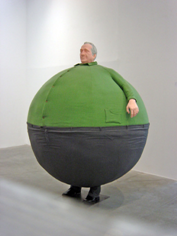 “Wat heeft de kunstenaar met de vorm gedaan zodat het zo’n speciaal beeldhouwwerk wordt?”“Wie had ook  zijn werkje ‘uitgerokken’ om iets anders te creëren?”
Wie had iets anders met zijn vorm gedaan, maar moet hierbij denken aan dit kunstwerk?”“Welk gevoel zou Erwin Wurm willen benadrukken?”


“Zou hij eerst vanuit het gevoel vertrekken of eerst willekeurig een beeldhouwwerk maken?”“Probeer nu een beetje verder te denken, welke gelijkenissen vallen op met wat wij hebben gedaan en wat de kunstenaar doet?” 
De leerkracht hangt verschillende foto’s op het bord van beeldhouwwerken van Erwin Wurm. Vervolgens toont ze een videoclip van The Red Hot Chilli Peppers (Don’t stop).
(zie bijlage 2)“Waarom toon ik dit videoclipje?” 
“Welke beeldhouwwerken zijn herkenbaar in de videoclip, wie wil er  enkelen komen aanduiden?”“Doet The Red Hot Chilli Peppers exact dezelfde beeldhouwwerken na? Wat zijn de verschillen?”“Dat hebben jullie heel goed waargenomen! Wij hebben al veel ontdekt over Erwin Wurm. Maar wie is deze man eigenlijk?”
Erwin Wurm is in Oostenrijk geboren, op dit moment is hij 60 jaar. Wurm manipuleerd vertouwde dingen uit het dagelijks leven (zoals een huis of/en ook mensen), hij doet daar de gekste dingen mee, hij vervomd ze. Wurm is gefascineerd door hoe de gevoelens / de gemoedstoestand  van de mens invloed heeft op zijn verschijning. Hij verwerkt dit letterlijk in zijn beeldhouwwerken met als gevolg dat het kunstwerk er heel gek uit kan zien. Die menselijke gevoelens/ eigenschappen verwerkt hij ook in alledaagse dingen zoals jullie eerder hebben gezien. Zijn werken zijn vaak met een humoristisch kantje. Door die humor wil hij bezoekers aantrekken om dichterbij te komen, maar eens je dichtbij staat is het niet altijd zo’n prettig gevoel. Dit komt door de onderliggende kritiek die hij in zijn beeldhouwwerken maakt. Kritiek op de consumptiemaatschappij en de hedendaagse cultuur. Hij vertekt dus vanuit een eigen gevoel ontstaan uit een frustratie, angst, ... wat betrekking heeft met de maatschappij waarin hij leeft, en dat vertaalt hij letterlijk in zijn beeldhouwwerken. “Een man met een rond lichaam, enkel zijn hoofd, benen en armen zijn ‘normaal’, deze man heeft een wit gezicht.” 
“Nee, dit is in 3D gemaakt, daarom kan het ook blijven staan. Je zou langs alle kanten het kunstwerkje kunnen bekijken.” “Ook in 3D” “De man is helemaal rond, hij heeft precies een grote ronde bal ingeslikt, hij is helemaal uitgerokken.”(vrije invulling)“De man eet veel te veel en daarom is hij zo dik”, “hij is verdrietig, hij voelt zich alleen doordat hij zo dik is. Door de eenzaamheid heeft hij geen kleur meer  wit hoofd”, “hij is heel nieuwsgierig en wil altijd meer weten (betekenislaag),” “…” (Vrije invulling)“Hij vertrekt vanuit een gevoel en dan speelt hij met de vormen om een kunstwerk te maken.”“Hij werkt ook in 3D zoals wij ons huis moesten maken. Wij vertrokken vanuit een gevoel, waardoor iets heel gewoon er anders kan uitzien dan we eigenlijk gewoon zijn.” 

De leerlingen bekijken de beeldhouwwerken van Erwin wurm, wanneer ze de videoclip zien, zien ze linken met de beeldhouwwerken. “Deze groep doet beeldhouwwerken van Erwin Wurm na!”Een leerling duidt foto’s aan die ze herkennen uit de videoclip. “Nee, in de videoclip hebben ze een roze hemd gehangen aan een kapstok en steken ze de kapstok in iemand zijn mond, het grote gele hoofd is een paars dierenkop in de videoclip, …”10min.Fase 3: muzisch proces: creatief denkenFase 3: muzisch proces: creatief denkenFase 3: muzisch proces: creatief denkenDe leerlingen kunnen samen nadenken / filosoferen over objecten waarbij ze voorbij het eerste idee leren denken. “We hebben ontdekt dat Wurm heel herkenbare objecten / voorwerpen gebruikt, door met de vorm van het voorwerp te spelen ziet het er niet meer gewoon of herkenbaar uit.” “Verdeel jullie in groepjes van 2 personen.” De leerkracht heeft op tafel verschillende voorwerpen gezet: komkommer, T-shirts, doos, stoel, valies, emmer, nylonkousen, grote bril, pet, schoen, flessen, sinaasappel, speelgoedauto. “Elk duogroepje mag 1 voorwerp meenemen naar zijn tafel. Je zet het voorwerp in het midden zodat iedereen het goed kan zien en je bespreekt tezamen de volgende vraagjes: 
(De lkr. noteert deze vragen op het bord). 
Opmerking: probeer een antwoord te geven zonder al te veel het voorwerp aan te raken. 
Waarvoor gebruiken wij dit voorwerp?Wat kan je nog met dit voorwerp doen los van de gewoonlijke ‘gebruiksaanwijzing’ ?Plaats je voorwerp op een andere manier zodat het een andere functie/taak krijgt.Selecteer 1 gevoel dat op het bord staat en bespreek hoe je dit gevoel in je voorwerp kan verwerken: Welke andere vorm zou je hieraan kunnen geven?Na enkele minuten wisselen de groepjes van tafel zodat ze bij een ander voorwerp zitten. De lln.  beantwoorden dezelfde vraagjes, maar met een ander voorwerp. Afhankelijk van het moment kunnen de leerlingen dit nog meerdere malen doen. De leerlingen gaan per twee zitten. De leerlingen ‘trainen’ hun communicatieve en denkvaardigheden. Het is de bedoeling dat de leerlingen samen gaan nadenken/filosoferen over de objecten en zo verder komen dan de eerst voor de hand liggende gedachten.  Wanneer dit proces wordt afgerond, zet iedereen het materiaal weer op de grote materiaaltafel. 10 min.Fase 4: muzisch proces: ongeremd experimenterenFase 4: muzisch proces: ongeremd experimenterenFase 4: muzisch proces: ongeremd experimenterenDe leerlingen kunnen verscheidene materialen uittesten, onderzoeken, improviseren zonder zich geremd te voelen. De leerkracht toont een site waar verschillende one-minute-sculptures gefotografeerd werden. (link: https://godrillamet.wordpress.com/erwin-wurm-one-minute-sculptures/ )“Erwin Wurm staat bekend om zijn one-minute-sculptures. Hij maakt weer gebruik van herkenbare voorwerpen die hij of een vrijwilliger in een absurde situatie gebruikt. De posities waarin je moet blijven staan zijn vaak moeilijk, hoewel een minuut heel kort is, kan op dat moment als een eeuwigheid aanvoelen.”

“Vandaag gaan wij ook een one-minute-sculpture uitvoeren! Daarnet hebben jullie ervaren dat je veel verder kan kijken dan het ‘gewone’ voorwerp op zich. Nu is het aan jullie om die creatieve gedachten/ ideeën om te zetten naar creatieve actie!”
 “Je kiest met je groep een voorwerp waar je al over hebt nagedacht. Kijk eventueel nog eens naar de vragen op het bord om te starten. Ga experimenteren, probeer om de beurt het voorwerp uit te testen, doe iets met het voorwerp, doe iets met jezelf om het voorwerp beter uit te drukken. De andere stimuleert en ondersteunt. Ik vind het heel belangrijk dat je hierbij voldoende afwisseld van voorwerp. 

Uitdagingen: 
- Zorg dat het voorwerp groter dan jezelf lijkt.
- Maak duidelijk dat het voorwerp een nieuwe wereld opent.- Maak ruzie met je voorwerp.  
- Word bang van je voorwerp.
- Word één met je voorwerp. 
- … De leerkracht geeft een lijst van uitdagingen om de leerlingen te inspireren. Deze uitdagingen kunnen op verschillende manieren geïnterpreteerd worden. De leerlingen bekijken de verschillende foto’s op de site. De leerlingen luisteren naar de taakinstructie.De leerlingen testen de verschillende voorwerpen uit. Hun creatieve gedachten worden omgezet naar actie. Hierbij krijgen de leerlingen uitdagingen om zich te inspireren. 
Bepaalde voorwerpen kunnen ze rond zichzelf wikkelen waardoor ze andere vormen kunnen creëren, bij andere voorwerpen kunnen ze bepaalde handelingen uitvoeren waardoor het voorwerp er totaal anders ‘uitziet’ en/of begrepen wordt. 20min.Fase 5: muzisch proces: VormgevenFase 5: muzisch proces: VormgevenFase 5: muzisch proces: VormgevenDe leerlingen kunnen naar buiten brengen wat ze hebben waargenomen, bedacht en uitgeprobeerd. De leerlingen kunnen zich focussen op de kwaliteit van de uitvoering. “Vandaag hebben jullie veel waargenomen, nagedacht en uitgeprobeerd. Nu gaan jullie dit allemaal naar ‘buiten’ brengen. Je selecteert 1 voorwerp waarmee je een one-minute-sculpture gaat uitvoeren. Je doet dit voor aan de hele klas, daar ga ik ook een foto van trekken.” “Nu krijg je nog even tijd om het te oefenen, na 2 minuutjes gaan we het aan elkaar tonen.” 
Na 2 minuten worden de verschillende one-minute-sculpturen aan elkaar getoond, gefotografeerd en besproken: “Vanuit welk gevoel zou hij/zij zijn vertrokken en hoe heeft hij/zij dit uitgewerkt?”“Welke onderliggende betekenis kunnen wij aan deze sculptuur geven?”“Op welke manier/ door welke manipulatie  is de sculptuur niet meer een ‘hedendaags’ voorwerp?”De leerlingen kiezen een voorwerp die ze gaan gebruiken bij de one-minute-sculpture. De keuze hiervan kan van verschillende zaken afhangen. De leerlingen oefenen hun toonmoment.De leerlingen voeren hun one-minute-sculpture uit en bespreken ze.  Didactisch materiaal
beelden (=foto’s inleiding),  strookje papier, plasticine, onderleggers, foto ‘fat house’, foto van Erwin Wurm, foto ‘The artist who swallowed the world’, Youtube, foto’s van beeldhouwwerken die overeenkomten met de videoclip van The Red Hot Chilli Peppers, objecten: komkommer, T-shirts, doos, stoel, valies, emmer, nylonkousen, grote bril, pet, schoen, flessen, sinaasappel, speelgoedauto, digibord, fototoestel, grote tafel. Bronnen http://www.middelheimmuseum.be/Museum_Middelheim_NL/MiddelheimNL/MiddelheimNL-Activiteiten/MiddelheimNL-Activiteiten Evenementen/Evenementen-2011/EXPO-Erwin-Wurm---Wear-me-out/De-Expo/Meer-over-Erwin-Wurm.html  Laatst  geraadpleegd op 10/03/2015http://www.artnet.com/artists/erwin-wurm/ Laatst geraadpleegd op 10/03/2015http://www.middelheimmuseum.be/Museum_Middelheim_NL/MiddelheimNL/MiddelheimNL-Collectie/Aanwinsten/MiddelheimNL-Collectie-Aanwinsten-2011/Misconceivable.html Laatst geraadpleegd op 10/03/2015http://fucknfilthy.com/2013/10/21/sculpture-and-installation-by-erwin-wurm/ Laatst geraadpleegd op 29/03/2015http://www.buitenbeeldinbeeld.nl/Beaufort_2012/Vierkant.htm Laatst geraadpleegd op 29/03/2015http://www.telegraph.co.uk/news/picturegalleries/howaboutthat/10813319/In-pictures-One-minute-sculptures-by-artist-Erwin-Wurm.html?frame=2903422 Laatst geraadpleegd op 29/03/2015 https://godrillamet.wordpress.com/erwin-wurm-one-minute-sculptures/ Laatst geraadpleegd op 1/04/2015http://publicdelivery.org/erwin-wurm-one-minute-sculptures/ Laatst geraadpleegd op 1/04/2015Youtube: https://www.youtube.com/watch?v=BfOdWSiyWoc (Red Hot Chili Peppers - Can’t stop)Overzicht van de bijlagen
- Bijlage 1a: info kennismakingsopdracht-Bijlage 1b: Inspirerende beelden 
-Bijlage 2: Fragmenten uit de videoclip die gebaseerd zijn op Erwin Wurm’s werken.